	RFESIG Executive CommitteeMinutesDate:  January 19, 2024Time Zone: 3:00 pm CTLocation:  Zoom MeetingX = Attending; NA = Not Attending2023-2024 RFESIG GoalsAcademy Goals: 2022-2024ADVANCE: Inspiring physical therapists and physical therapist assistants in their roles as educators.A. Pathways – Creating pathways to inspire emerging educators.B. Advancing – Developing professionals through contemporary educational opportunities using innovative and accessible methods.C. Sharing - Disseminate best practices and resources to physical therapy educators.CONNECT: Leading physical therapy education through organizational collaboration and member engagement.A. Partnerships - Create and strengthen interactive partnerships among education stakeholders.B. Members - Increase member involvement in the Academy to promote a diverse and inclusive environment.C. Representation - Ensure strategic representation of the Academy in every relevant forumELEVATE: Elevating the profession by furthering physical therapy educational research.A. Research Agenda – Prioritize research based on the gaps in evidence to support best practices in teaching and learning in physical therapy education.B. Collaboration – Support the development and collaboration of education researchers.C. Strengthen – Strengthen education research initiatives.LEAD: Exhibiting strong leadership to advance the Academy.A. Members - Engage members to contribute to achieving the vision of the Academy.B. Communications – Maintain a strong Academy presence through branding, clear messaging, publications, and visibility.C. Leadership and Management – Maintain excellence in governance and management with a dedicated team and pipeline of future leaders.D. Resources – Supplement revenue streams to advance the mission and serve the membership.CSM 2024 Residency & Fellowship ProgramingWednesday 2/14/248am-5pm OR-18560 Navigating Innovations in Your Residency/Fellowship Program: Excellence in Teaching, Curriculum, Mentoring, and OutcomesThursday 2/15/2411am-1pm ED-17301 Physical Therapist Residency Education: A National Study of Excellence and Value12-1 pm ON-19175 Oncology Residency SIG Meeting3-5 pm FD-18684 Put Me in Coach! The Value of Formal Mentorship for Developing PT Residency Programs6-8 pm ED-19187 RFESIG Business Meeting Academy of EducationFriday 2/16/246:30-7:30 am Neurology NE-19019 Residency Breakfast11am-1pm OR-18559 The Struggle Is Real: Helping the Struggling New Professional to Be Successful in Clinical Practice12-1 pm AC-19123 Acute Care Residency/Fellowship SIG1-1:50 pm SP-19236 Sports Specialization SIG Business Meeting1:30-2:30 pm OR-19288 Orthopaedics ORF-SIG Membership MeetingSaturday 2/17/2411am-1pm RE-17370 The Value of Post-Professional Residency, Fellowship, and PhD Training3-5 pm FD-19272 APTA Federal Residency and Fellowship Case PresentationsELC 2023 Philadelphia RFESIG Member Meeting Poll Everywhere Questions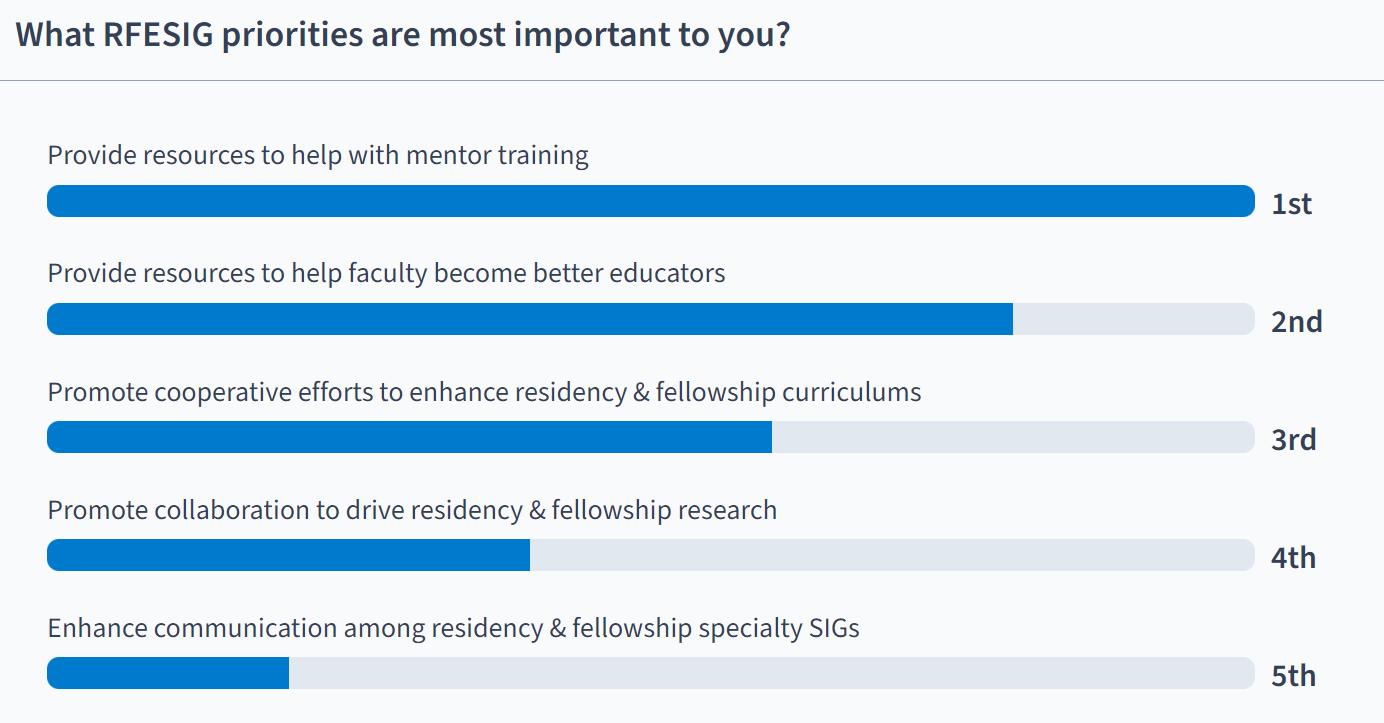 TimeTopicTopicTopicTopicTopicPurposeProponent(s)Proponent(s)3:00 pmWelcomeWelcomeWelcomeWelcomeWelcomeIntroductionAllAll3:05 pmOfficer ReportsChair – Darren CalleyCSM 2024Plan to invite Kendra Harrington, Matt Briggs, Linda Csiza, Ryan Bannister, Derek Stepp, Alice Holder, Chalee Englehard to RFESIG Business Mtg.RFESIG leaders to visit other Residency/Fellowship SIG specialty meetings to share about RFESIG and offer APTA certificate raffleVice Chair – Dave NolanDistinguished Mentor in RF Education AwardMembership Secretary – Martha BloyerTreasurer Secretary – Kristel Maes2023 & 2024 BudgetGift certificates pending – may come out of 2024 budgetOfficer ReportsChair – Darren CalleyCSM 2024Plan to invite Kendra Harrington, Matt Briggs, Linda Csiza, Ryan Bannister, Derek Stepp, Alice Holder, Chalee Englehard to RFESIG Business Mtg.RFESIG leaders to visit other Residency/Fellowship SIG specialty meetings to share about RFESIG and offer APTA certificate raffleVice Chair – Dave NolanDistinguished Mentor in RF Education AwardMembership Secretary – Martha BloyerTreasurer Secretary – Kristel Maes2023 & 2024 BudgetGift certificates pending – may come out of 2024 budgetOfficer ReportsChair – Darren CalleyCSM 2024Plan to invite Kendra Harrington, Matt Briggs, Linda Csiza, Ryan Bannister, Derek Stepp, Alice Holder, Chalee Englehard to RFESIG Business Mtg.RFESIG leaders to visit other Residency/Fellowship SIG specialty meetings to share about RFESIG and offer APTA certificate raffleVice Chair – Dave NolanDistinguished Mentor in RF Education AwardMembership Secretary – Martha BloyerTreasurer Secretary – Kristel Maes2023 & 2024 BudgetGift certificates pending – may come out of 2024 budgetOfficer ReportsChair – Darren CalleyCSM 2024Plan to invite Kendra Harrington, Matt Briggs, Linda Csiza, Ryan Bannister, Derek Stepp, Alice Holder, Chalee Englehard to RFESIG Business Mtg.RFESIG leaders to visit other Residency/Fellowship SIG specialty meetings to share about RFESIG and offer APTA certificate raffleVice Chair – Dave NolanDistinguished Mentor in RF Education AwardMembership Secretary – Martha BloyerTreasurer Secretary – Kristel Maes2023 & 2024 BudgetGift certificates pending – may come out of 2024 budgetOfficer ReportsChair – Darren CalleyCSM 2024Plan to invite Kendra Harrington, Matt Briggs, Linda Csiza, Ryan Bannister, Derek Stepp, Alice Holder, Chalee Englehard to RFESIG Business Mtg.RFESIG leaders to visit other Residency/Fellowship SIG specialty meetings to share about RFESIG and offer APTA certificate raffleVice Chair – Dave NolanDistinguished Mentor in RF Education AwardMembership Secretary – Martha BloyerTreasurer Secretary – Kristel Maes2023 & 2024 BudgetGift certificates pending – may come out of 2024 budgetUpdate & DiscussionOfficersOfficers3:20 pm Committee ReportsNominating Committee Chair – Casey UnverzagtUpdates 2024 election cycle – nominations setCommunications Chair – Kris NeelonPre-CSM January Newsletter – plans to go out in January, Darren to share chair messageProgram CommitteeLaura Zajac-Cox (ELC)Christina Bentrewicz (CSM) 2/15/24 6-8 pm CSM 2024 Business MeetingScholarly Research Chair – Raine Osborne Residency Fellowship Research UpdatesCommittee ReportsNominating Committee Chair – Casey UnverzagtUpdates 2024 election cycle – nominations setCommunications Chair – Kris NeelonPre-CSM January Newsletter – plans to go out in January, Darren to share chair messageProgram CommitteeLaura Zajac-Cox (ELC)Christina Bentrewicz (CSM) 2/15/24 6-8 pm CSM 2024 Business MeetingScholarly Research Chair – Raine Osborne Residency Fellowship Research UpdatesCommittee ReportsNominating Committee Chair – Casey UnverzagtUpdates 2024 election cycle – nominations setCommunications Chair – Kris NeelonPre-CSM January Newsletter – plans to go out in January, Darren to share chair messageProgram CommitteeLaura Zajac-Cox (ELC)Christina Bentrewicz (CSM) 2/15/24 6-8 pm CSM 2024 Business MeetingScholarly Research Chair – Raine Osborne Residency Fellowship Research UpdatesCommittee ReportsNominating Committee Chair – Casey UnverzagtUpdates 2024 election cycle – nominations setCommunications Chair – Kris NeelonPre-CSM January Newsletter – plans to go out in January, Darren to share chair messageProgram CommitteeLaura Zajac-Cox (ELC)Christina Bentrewicz (CSM) 2/15/24 6-8 pm CSM 2024 Business MeetingScholarly Research Chair – Raine Osborne Residency Fellowship Research UpdatesCommittee ReportsNominating Committee Chair – Casey UnverzagtUpdates 2024 election cycle – nominations setCommunications Chair – Kris NeelonPre-CSM January Newsletter – plans to go out in January, Darren to share chair messageProgram CommitteeLaura Zajac-Cox (ELC)Christina Bentrewicz (CSM) 2/15/24 6-8 pm CSM 2024 Business MeetingScholarly Research Chair – Raine Osborne Residency Fellowship Research UpdatesUpdateCommittee ChairsCommittee Chairs3:30 pm Discussion ItemsWebsite ongoing updatesReview current website content for changesSend changes to Michelle Doyle, Association Coordinator (michele@aptaeducation.org)Mentor videos – google document outlineProcess for reviewing videos discussedMartha to streamline current rubric to 5 areasDave Nolan, Martha Bloyer, Kristina Stein to review submitted videosAssignments to attend other 2024 Residency Specialty SIG CSM Meetings. Raffle and awardThursday 2/15/2412-1 pm ON-19175 Oncology Residency SIG MeetingDarren Calley to visit6-8 pm ED-19187 RFESIG Business Meeting Academy of EducationFriday 2/16/246:30-7:30 am Neurology NE-19019 Residency BreakfastDarren Calley to visit12-1 pm AC-19123 Acute Care Residency/Fellowship SIGMartha Bloyer to visit1-1:50 pm SP-19236 Sports Specialization SIG Business MtgDave Nolan to visit1:30-2:30 pm OR-19288 Orthopaedics ORF-SIG Membership MtgRaine Osborne to visitFuture CSM Residency/Fellowship Programming discussedIdeas for RFESIG input on selecting CSM content relevant to residency/fellowship (RF)Preparing future didactic or clinical facultyPrepare future directors/coordinatorsCould we have a RF 2-hour workshop at CSM to work on RF research, educational, mentoring content?Christina Bentrewicz to take ideas forward to quarterly mtg.Discussion ItemsWebsite ongoing updatesReview current website content for changesSend changes to Michelle Doyle, Association Coordinator (michele@aptaeducation.org)Mentor videos – google document outlineProcess for reviewing videos discussedMartha to streamline current rubric to 5 areasDave Nolan, Martha Bloyer, Kristina Stein to review submitted videosAssignments to attend other 2024 Residency Specialty SIG CSM Meetings. Raffle and awardThursday 2/15/2412-1 pm ON-19175 Oncology Residency SIG MeetingDarren Calley to visit6-8 pm ED-19187 RFESIG Business Meeting Academy of EducationFriday 2/16/246:30-7:30 am Neurology NE-19019 Residency BreakfastDarren Calley to visit12-1 pm AC-19123 Acute Care Residency/Fellowship SIGMartha Bloyer to visit1-1:50 pm SP-19236 Sports Specialization SIG Business MtgDave Nolan to visit1:30-2:30 pm OR-19288 Orthopaedics ORF-SIG Membership MtgRaine Osborne to visitFuture CSM Residency/Fellowship Programming discussedIdeas for RFESIG input on selecting CSM content relevant to residency/fellowship (RF)Preparing future didactic or clinical facultyPrepare future directors/coordinatorsCould we have a RF 2-hour workshop at CSM to work on RF research, educational, mentoring content?Christina Bentrewicz to take ideas forward to quarterly mtg.Discussion ItemsWebsite ongoing updatesReview current website content for changesSend changes to Michelle Doyle, Association Coordinator (michele@aptaeducation.org)Mentor videos – google document outlineProcess for reviewing videos discussedMartha to streamline current rubric to 5 areasDave Nolan, Martha Bloyer, Kristina Stein to review submitted videosAssignments to attend other 2024 Residency Specialty SIG CSM Meetings. Raffle and awardThursday 2/15/2412-1 pm ON-19175 Oncology Residency SIG MeetingDarren Calley to visit6-8 pm ED-19187 RFESIG Business Meeting Academy of EducationFriday 2/16/246:30-7:30 am Neurology NE-19019 Residency BreakfastDarren Calley to visit12-1 pm AC-19123 Acute Care Residency/Fellowship SIGMartha Bloyer to visit1-1:50 pm SP-19236 Sports Specialization SIG Business MtgDave Nolan to visit1:30-2:30 pm OR-19288 Orthopaedics ORF-SIG Membership MtgRaine Osborne to visitFuture CSM Residency/Fellowship Programming discussedIdeas for RFESIG input on selecting CSM content relevant to residency/fellowship (RF)Preparing future didactic or clinical facultyPrepare future directors/coordinatorsCould we have a RF 2-hour workshop at CSM to work on RF research, educational, mentoring content?Christina Bentrewicz to take ideas forward to quarterly mtg.Discussion ItemsWebsite ongoing updatesReview current website content for changesSend changes to Michelle Doyle, Association Coordinator (michele@aptaeducation.org)Mentor videos – google document outlineProcess for reviewing videos discussedMartha to streamline current rubric to 5 areasDave Nolan, Martha Bloyer, Kristina Stein to review submitted videosAssignments to attend other 2024 Residency Specialty SIG CSM Meetings. Raffle and awardThursday 2/15/2412-1 pm ON-19175 Oncology Residency SIG MeetingDarren Calley to visit6-8 pm ED-19187 RFESIG Business Meeting Academy of EducationFriday 2/16/246:30-7:30 am Neurology NE-19019 Residency BreakfastDarren Calley to visit12-1 pm AC-19123 Acute Care Residency/Fellowship SIGMartha Bloyer to visit1-1:50 pm SP-19236 Sports Specialization SIG Business MtgDave Nolan to visit1:30-2:30 pm OR-19288 Orthopaedics ORF-SIG Membership MtgRaine Osborne to visitFuture CSM Residency/Fellowship Programming discussedIdeas for RFESIG input on selecting CSM content relevant to residency/fellowship (RF)Preparing future didactic or clinical facultyPrepare future directors/coordinatorsCould we have a RF 2-hour workshop at CSM to work on RF research, educational, mentoring content?Christina Bentrewicz to take ideas forward to quarterly mtg.Discussion ItemsWebsite ongoing updatesReview current website content for changesSend changes to Michelle Doyle, Association Coordinator (michele@aptaeducation.org)Mentor videos – google document outlineProcess for reviewing videos discussedMartha to streamline current rubric to 5 areasDave Nolan, Martha Bloyer, Kristina Stein to review submitted videosAssignments to attend other 2024 Residency Specialty SIG CSM Meetings. Raffle and awardThursday 2/15/2412-1 pm ON-19175 Oncology Residency SIG MeetingDarren Calley to visit6-8 pm ED-19187 RFESIG Business Meeting Academy of EducationFriday 2/16/246:30-7:30 am Neurology NE-19019 Residency BreakfastDarren Calley to visit12-1 pm AC-19123 Acute Care Residency/Fellowship SIGMartha Bloyer to visit1-1:50 pm SP-19236 Sports Specialization SIG Business MtgDave Nolan to visit1:30-2:30 pm OR-19288 Orthopaedics ORF-SIG Membership MtgRaine Osborne to visitFuture CSM Residency/Fellowship Programming discussedIdeas for RFESIG input on selecting CSM content relevant to residency/fellowship (RF)Preparing future didactic or clinical facultyPrepare future directors/coordinatorsCould we have a RF 2-hour workshop at CSM to work on RF research, educational, mentoring content?Christina Bentrewicz to take ideas forward to quarterly mtg.Discussionallall3:50 pm Upcoming meetingsCSM RFESIG Business Meeting 2/15/24 6-8 pmExecutive Committee Meeting pattern: 2nd Friday of Jan, March, May, July, Sept, Nov @ 3:00 pm CTUpcoming meetingsCSM RFESIG Business Meeting 2/15/24 6-8 pmExecutive Committee Meeting pattern: 2nd Friday of Jan, March, May, July, Sept, Nov @ 3:00 pm CTUpcoming meetingsCSM RFESIG Business Meeting 2/15/24 6-8 pmExecutive Committee Meeting pattern: 2nd Friday of Jan, March, May, July, Sept, Nov @ 3:00 pm CTUpcoming meetingsCSM RFESIG Business Meeting 2/15/24 6-8 pmExecutive Committee Meeting pattern: 2nd Friday of Jan, March, May, July, Sept, Nov @ 3:00 pm CTUpcoming meetingsCSM RFESIG Business Meeting 2/15/24 6-8 pmExecutive Committee Meeting pattern: 2nd Friday of Jan, March, May, July, Sept, Nov @ 3:00 pm CTUpdateallallInitiativesInitiativesInitiativesInitiativesInitiativesInitiativesInitiativesInitiativesInitiativesCollaboration & Networking with ResFel SIGsThe RFESIG is engaged in connecting other residency and fellowship education SIGs and leaders by collaborating on projects, sharing resources, providing networking opportunities, and creating innovative strategies to promote excellence in RFE.Mentoring and Education resources & videosThe Collaborative Initiatives Among and Residency & Fellowship SIGs seeks to provide faculty and mentor development resources and build connections to support residency and fellowship SIG'sResearch CollaborativeRebranding Residency & Fellowship ResourcesCollaboration & Networking with ResFel SIGsThe RFESIG is engaged in connecting other residency and fellowship education SIGs and leaders by collaborating on projects, sharing resources, providing networking opportunities, and creating innovative strategies to promote excellence in RFE.Mentoring and Education resources & videosThe Collaborative Initiatives Among and Residency & Fellowship SIGs seeks to provide faculty and mentor development resources and build connections to support residency and fellowship SIG'sResearch CollaborativeRebranding Residency & Fellowship ResourcesCollaboration & Networking with ResFel SIGsThe RFESIG is engaged in connecting other residency and fellowship education SIGs and leaders by collaborating on projects, sharing resources, providing networking opportunities, and creating innovative strategies to promote excellence in RFE.Mentoring and Education resources & videosThe Collaborative Initiatives Among and Residency & Fellowship SIGs seeks to provide faculty and mentor development resources and build connections to support residency and fellowship SIG'sResearch CollaborativeRebranding Residency & Fellowship ResourcesCollaboration & Networking with ResFel SIGsThe RFESIG is engaged in connecting other residency and fellowship education SIGs and leaders by collaborating on projects, sharing resources, providing networking opportunities, and creating innovative strategies to promote excellence in RFE.Mentoring and Education resources & videosThe Collaborative Initiatives Among and Residency & Fellowship SIGs seeks to provide faculty and mentor development resources and build connections to support residency and fellowship SIG'sResearch CollaborativeRebranding Residency & Fellowship ResourcesCollaboration & Networking with ResFel SIGsThe RFESIG is engaged in connecting other residency and fellowship education SIGs and leaders by collaborating on projects, sharing resources, providing networking opportunities, and creating innovative strategies to promote excellence in RFE.Mentoring and Education resources & videosThe Collaborative Initiatives Among and Residency & Fellowship SIGs seeks to provide faculty and mentor development resources and build connections to support residency and fellowship SIG'sResearch CollaborativeRebranding Residency & Fellowship ResourcesCollaboration & Networking with ResFel SIGsThe RFESIG is engaged in connecting other residency and fellowship education SIGs and leaders by collaborating on projects, sharing resources, providing networking opportunities, and creating innovative strategies to promote excellence in RFE.Mentoring and Education resources & videosThe Collaborative Initiatives Among and Residency & Fellowship SIGs seeks to provide faculty and mentor development resources and build connections to support residency and fellowship SIG'sResearch CollaborativeRebranding Residency & Fellowship ResourcesCollaboration & Networking with ResFel SIGsThe RFESIG is engaged in connecting other residency and fellowship education SIGs and leaders by collaborating on projects, sharing resources, providing networking opportunities, and creating innovative strategies to promote excellence in RFE.Mentoring and Education resources & videosThe Collaborative Initiatives Among and Residency & Fellowship SIGs seeks to provide faculty and mentor development resources and build connections to support residency and fellowship SIG'sResearch CollaborativeRebranding Residency & Fellowship ResourcesCollaboration & Networking with ResFel SIGsThe RFESIG is engaged in connecting other residency and fellowship education SIGs and leaders by collaborating on projects, sharing resources, providing networking opportunities, and creating innovative strategies to promote excellence in RFE.Mentoring and Education resources & videosThe Collaborative Initiatives Among and Residency & Fellowship SIGs seeks to provide faculty and mentor development resources and build connections to support residency and fellowship SIG'sResearch CollaborativeRebranding Residency & Fellowship ResourcesCollaboration & Networking with ResFel SIGsThe RFESIG is engaged in connecting other residency and fellowship education SIGs and leaders by collaborating on projects, sharing resources, providing networking opportunities, and creating innovative strategies to promote excellence in RFE.Mentoring and Education resources & videosThe Collaborative Initiatives Among and Residency & Fellowship SIGs seeks to provide faculty and mentor development resources and build connections to support residency and fellowship SIG'sResearch CollaborativeRebranding Residency & Fellowship ResourcesUpcoming DatesUpcoming DatesUpcoming DatesUpcoming DatesUpcoming DatesUpcoming DatesUpcoming DatesUpcoming DatesUpcoming DatesNext RFE SIG Executive Committee Meeting: Friday, March 15, 2024, 3:00 pm CTNext RFE SIG Executive Committee Meeting: Friday, March 15, 2024, 3:00 pm CTNext RFE SIG Executive Committee Meeting: Friday, March 15, 2024, 3:00 pm CTNext RFE SIG Executive Committee Meeting: Friday, March 15, 2024, 3:00 pm CTNext RFE SIG Executive Committee Meeting: Friday, March 15, 2024, 3:00 pm CTNext RFE SIG Executive Committee Meeting: Friday, March 15, 2024, 3:00 pm CTNext RFE SIG Executive Committee Meeting: Friday, March 15, 2024, 3:00 pm CTNext RFE SIG Executive Committee Meeting: Friday, March 15, 2024, 3:00 pm CTNext RFE SIG Executive Committee Meeting: Friday, March 15, 2024, 3:00 pm CTRFESIG RolesRFESIG RolesRFESIG RolesRFESIG RolesRFESIG RolesRFESIG RolesRFESIG RolesRFESIG RolesRFESIG RolesDarren Calley ChairDavid Nolan Vice ChairKristel Maes Secretary/TreasurerMartha Bloyer Membership SecretaryCasey Unverzagt Nominating Committee ChairKristina Stein Nominating CommitteeKris Neelon Communications Committee ChairLaura Zajac-Cox & Christina Bentrewicz Program Committee Chairs Raine Osborne Scholarly Research Committee ChairDarren Calley ChairDavid Nolan Vice ChairKristel Maes Secretary/TreasurerMartha Bloyer Membership SecretaryCasey Unverzagt Nominating Committee ChairKristina Stein Nominating CommitteeKris Neelon Communications Committee ChairLaura Zajac-Cox & Christina Bentrewicz Program Committee Chairs Raine Osborne Scholarly Research Committee ChairDarren Calley ChairDavid Nolan Vice ChairKristel Maes Secretary/TreasurerMartha Bloyer Membership SecretaryCasey Unverzagt Nominating Committee ChairKristina Stein Nominating CommitteeKris Neelon Communications Committee ChairLaura Zajac-Cox & Christina Bentrewicz Program Committee Chairs Raine Osborne Scholarly Research Committee ChairDarren Calley ChairDavid Nolan Vice ChairKristel Maes Secretary/TreasurerMartha Bloyer Membership SecretaryCasey Unverzagt Nominating Committee ChairKristina Stein Nominating CommitteeKris Neelon Communications Committee ChairLaura Zajac-Cox & Christina Bentrewicz Program Committee Chairs Raine Osborne Scholarly Research Committee ChairDarren Calley ChairDavid Nolan Vice ChairKristel Maes Secretary/TreasurerMartha Bloyer Membership SecretaryCasey Unverzagt Nominating Committee ChairKristina Stein Nominating CommitteeKris Neelon Communications Committee ChairLaura Zajac-Cox & Christina Bentrewicz Program Committee Chairs Raine Osborne Scholarly Research Committee ChairDarren Calley ChairDavid Nolan Vice ChairKristel Maes Secretary/TreasurerMartha Bloyer Membership SecretaryCasey Unverzagt Nominating Committee ChairKristina Stein Nominating CommitteeKris Neelon Communications Committee ChairLaura Zajac-Cox & Christina Bentrewicz Program Committee Chairs Raine Osborne Scholarly Research Committee ChairDarren Calley ChairDavid Nolan Vice ChairKristel Maes Secretary/TreasurerMartha Bloyer Membership SecretaryCasey Unverzagt Nominating Committee ChairKristina Stein Nominating CommitteeKris Neelon Communications Committee ChairLaura Zajac-Cox & Christina Bentrewicz Program Committee Chairs Raine Osborne Scholarly Research Committee ChairDarren Calley ChairDavid Nolan Vice ChairKristel Maes Secretary/TreasurerMartha Bloyer Membership SecretaryCasey Unverzagt Nominating Committee ChairKristina Stein Nominating CommitteeKris Neelon Communications Committee ChairLaura Zajac-Cox & Christina Bentrewicz Program Committee Chairs Raine Osborne Scholarly Research Committee ChairDarren Calley ChairDavid Nolan Vice ChairKristel Maes Secretary/TreasurerMartha Bloyer Membership SecretaryCasey Unverzagt Nominating Committee ChairKristina Stein Nominating CommitteeKris Neelon Communications Committee ChairLaura Zajac-Cox & Christina Bentrewicz Program Committee Chairs Raine Osborne Scholarly Research Committee ChairAttendanceAttendanceAttendanceAttendanceAttendanceAttendanceAttendanceAttendanceAttendanceDarren CalleyDarren CalleyxDave NolanxCasey UnverzagtCasey UnverzagtCasey UnverzagtxChristina BentrewiczChristina BentrewiczxKris NeelonnaLaura Zajac-CoxLaura Zajac-CoxLaura Zajac-CoxnaMartha BloyerMartha BloyerxRaine OsbornexKristel MaesKristel MaesnaKristina SteinnaAoE SIGBoard Position GoalsStrategic Plan Goal Being Addressed (Name and Letter)Time Frame for Meeting GoalCatalyst(s) to Achieving GoalsBarrier(s) to Achieving GoalsRFESIGImplement Residency/fellowship symposium. Take information from symposium to formulate research groups, plans, metrics.Elevate AB; Lead A12 monthsSymposium planning group; RFESIG leadership; connect with scholarship goal Scholarship of EducationCoordination and communication; follow-up action steps.RFESIGAdd mentor training videos, rebrand THINK TANK, curate web-site contentLead B; Advance B & C12 monthsResidency & Fellowship Specialty SIG leaders; RFESIG leadersDevelopment of and vetting mentor video content. Defining new content branding. Disseminating, communication updates to members.